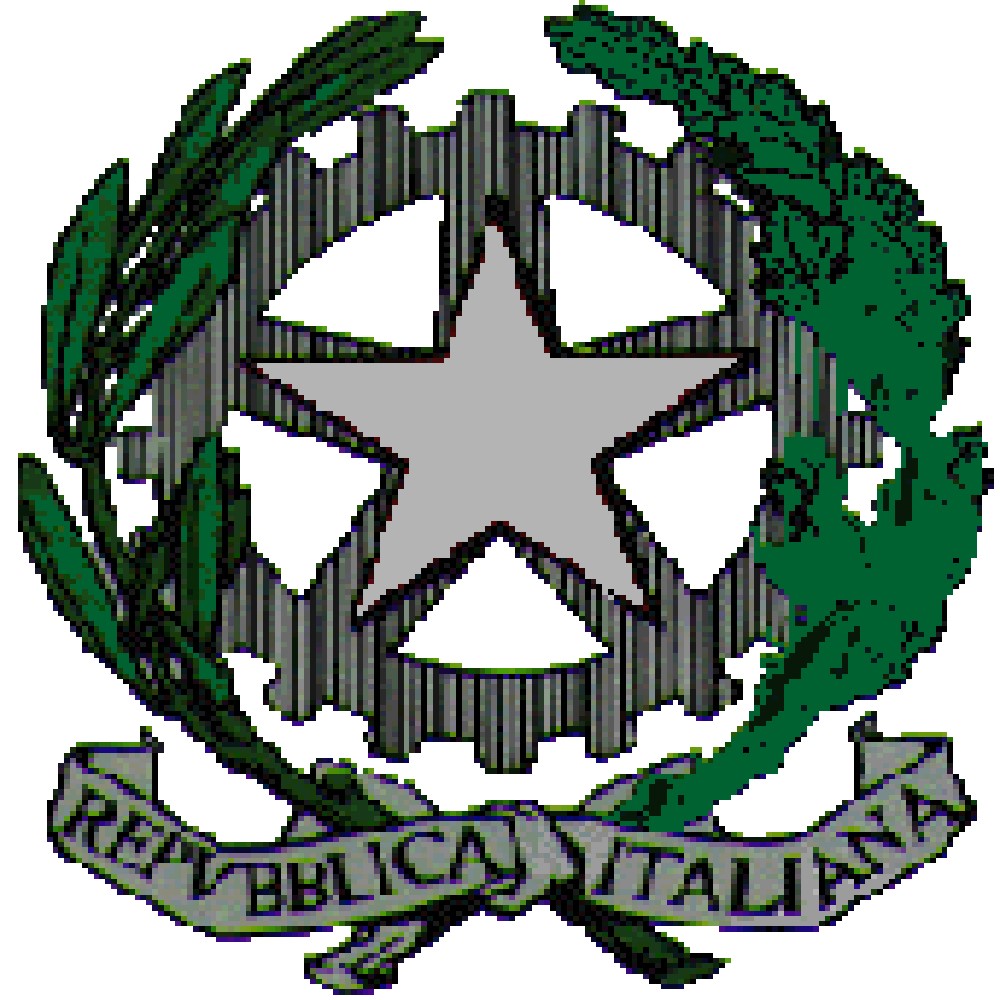 MINISTERO DELL’ISTRUZIONE E DEL MERITOISTITUTO COMPRENSIVO “G. GAVAZZENI”Via Combattenti e Reduci n. 70 – TALAMONA (Sondrio)Tel. 0342/670755 - CF 91007450140 - Sito: www.ictalamona.edu.it mail: soic814008@istruzione.it - PEC: soic814008@pec.istruzione.itDICHIARAZIONE ASSENZA ALUNNO/A SCUOLA INFANZIAIl sottoscritto …………………………………………………………………Genitore dell’alunno/a……………………………………………………………………………frequentante la scuola dell’infanzia…………………………………………………………….DICHIARAche l’alunno/a sopra indicato/a è stato/a assente da scuoladal……../……../……. al……./……./........per i seguenti motivi:personali/familiari;malattia senza sintomi compatibili al Covid-19;malattia con sintomi compatibili al Covid-19;In caso di assenza per malattia con sintomi compatibili al Covid-19 dichiara altresì di aver consultato il Pediatra o il Medico di famiglia, di aver concordato con lo stesso il rientro a scuola dell’alunno/a.…………………………., ……/……./……Il Genitore ………………………………………………..Il Docente ………………………………… ,……/……/……